Appel à projets
d’ouverture européenne et internationale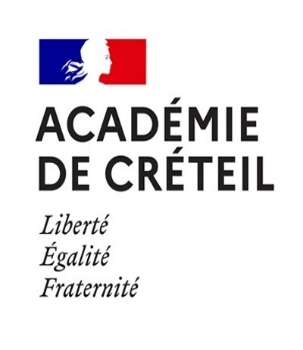 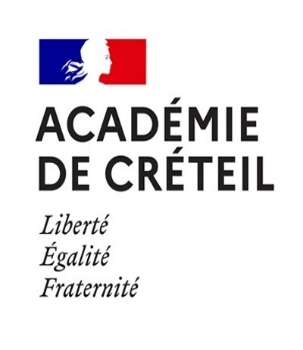 Mobilités physiques et virtuellesAnnée scolaire 2021-2022Dossier de candidatureCe dossier est à remplir uniquement au format informatique non manuscrit et à retourner à la DAREIC jusqu’à lundi 27 septembre 2021 inclus par voie électronique à ce.dareic@ac-creteil.fr.Informations sur l’établissement scolaire porteur du projetInformations sur l’établissement(s) scolaire(s) étranger(s) partenaire(s)Informations sur le projet communMobilité physique ou hybride □			Mobilité uniquement virtuelle □BUDGET PRÉVISIONNELNB : Le total des recettes doit être égal au total des dépenses.Pour les mobilités physiques :préciser le nombre d’élèves : préciser le nombre d’accompagnateurs :préciser le montant des dépenses prévues pour les accompagnateurs : la participation des familles doit rester limitée.Le bilan financier (recettes et dépenses effectivement réalisées) devra être adressé à la DAREIC accompagné d'un bilan pédagogique au plus tard le 23 mai 2022.Fait le : 				A : Cachet et signature du chef d’établissement :NomRNEAdresse postale Courriel générique de l’établissement                                           @ac-creteil.frCommuneTéléphone REP ? REP+ ? Cité éducative ? Zone rurale éloignée ?Labels obtenus (eTwinning, Euroscol, E3D, Génération 2024, etc.)Nom du chef d’établissementCourriel du chef d’établissement                                           @ac-creteil.frNom du/des chef(s) de projetCourriel du/des chef(s) de projet                                           @ac-creteil.frNom des autres personnels enseignants et éducatifs impliqués dans le projet (fonction et, le cas échéant, discipline dispensée) Nom de l’ERAEI de l’établissement (depuis le) Nombre d’élèves concernés par le projet, niveau(x) de classeEtablissement(s) scolaire(s) étranger(s) partenaire(s)Indiquez le nom, l’adresse précise et le pays dans lequel est/sont situé-s le-s l’établissement-s partenaire-sNuméro et date de l’appariement(Si des actions conjointes et confirmées avec un établissement partenaire à l’étranger ont été mises en place, l’’appariement est recommandé. Si un appariement n’a pas encore été déclaré, joindre au dossier de candidature un formulaire de demande)Nom du/des chef(s) de projetCourriel(s) du / des chef(s) de projetNombre d’élèves et/ou de personnels concernés par le projet, niveau(x) de classeAutre(s) partenaire(s) éventuel(s)(institutions culturelles, associations, établissement du réseau de l’enseignement français à l’étranger, etc.)Titre du projetThématique(s) abordée(s) (ex : JO 2024, développement durable, etc.)Objectifs pédagogiques et éducatifs en lien avec :les programmes scolaires ;le socle commun de connais-sances, de compétences et de culture ;le projet d’établissement15 lignes maximumOutils numériques utilisésDescriptif synthétique du projet :- discipline(s) concernée(s) ;- langue(s) utilisée(s) ;- productions communes des élèves 15 lignes maximumActivités prévues avant, pendant et après les rencontres virtuelles et/ou physiques (préciser les activités collaboratives avec le partenaire)Préciser le calendrier prévisionnel30 lignes maximumRetombées attendues pour les élèves et la communauté éducativeValorisation du projet et diffusion auprès des autres élèves et de la communauté éducative, des familles et plus largementDépenses prévuesDépenses prévuesDépenses prévuesRecettes prévuesRecettes prévuesRecettes prévuesTransport- frais de voyage (Préciser : avion, train, car)- déplacements sur placeOnt été sollicitées ou vont être sollicitéesAcquisesHébergement(Préciser : nombre de nuitées, type d’hébergement : auberge de jeunesse, familles d’accueil, etc.)Hébergement(Préciser : nombre de nuitées, type d’hébergement : auberge de jeunesse, familles d’accueil, etc.)Fonds propres de l’établissementAssurances(annulation, bagages, rapatriement, etc.)Assurances(annulation, bagages, rapatriement, etc.)Fonds propres de l’établissementRepasRepasConseil départemental ou régional ou commune(préciser)Visites culturelles (billetterie)Visites culturelles (billetterie)Partenaires éducatifs (OFAJ, Erasmus+, etc.) (préciser)Rémunération d’intervenants extérieursRémunération d’intervenants extérieursFoyer socio-éducatifFournituresFournituresFinancement participatif (trousse à projets, etc.)(préciser)Frais de valorisation du projet(exemple : exposition, publication, représentation)Frais de valorisation du projet(exemple : exposition, publication, représentation)Autres financements (préciser)Autres(préciser)Autres(préciser)Participation des famillesAutres(préciser)Autres(préciser)Financement DAREIC demandéTotal des dépenses prévuesTotal des dépenses prévuesTotal des recettes prévues